Online Fundraising CampaignPlease fill out the following information, save the document as “your name profile” and email it to admin@borgenproject.org along with two good quality photos.Name (First, Last):Location (City, State): Position (Writer, Political Affairs Intern, Etc.):Fundraising Goal ($500 or more):How did you get interested in global issues?Why are you volunteering your time to serve the world’s poor? Any interesting tidbits to share (hobbies, interest, random facts, etc)? My compassion/humility list (optional). These can be a fun way to engage people and secure higher donations than you might have otherwise gotten. (Try to list at least three things such as for $75 cook dinner, $250 pogo stick in front of your house for an hour, etc.). I will do the following for any friends or family who donate in my honor…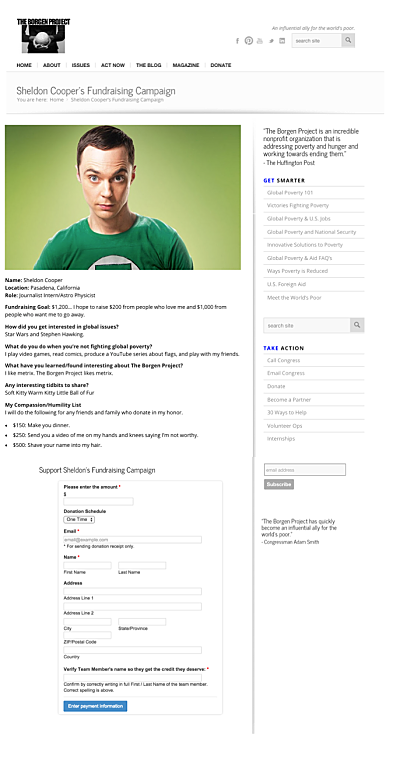 